Práctico Nº 2RazonamientoEJERCICIOS OBLIGATORIOS¿Qué motivación tenemos para utilizar algoritmos basados en la inferencia lógica en lugar de utilizar algoritmos de búsqueda para cualquier tipo de problema?¿Qué diferencia hay entre una base de conocimientos y el ground truth?¿Qué diferencia hay entre un valor inferido y un valor percibido?¿Qué valores puede tomar una oración atómica de acuerdo a la lógica proposicional? ¿Cómo se modela la frase “Los valores de A comprendidos entre 0 y 9” de acuerdo a esta sintaxis?¿Qué algoritmos se utilizan para resolver problemas modelados con lógica proposicional?¿Qué valores puede tomar una oración atómica de acuerdo a la lógica de primer orden? ¿Cómo se modela la frase “Los valores de A comprendidos entre 0 y 9” de acuerdo a esta sintaxis?¿Qué algoritmos se utilizan para resolver problemas modelados con lógica de primer orden?Describa cómo los planificadores hacen uso de algoritmos de búsqueda globales para encontrar una secuencia óptima de pasos a seguir para resolver un problemaImplementar un sistema de inferencia difusa para controlar un péndulo invertido Asuma que el carro no tiene espacio restringido para moverseDefinir variables lingüísticas de entrada y salida, particiones borrosas, operaciones borrosas para la conjunción, disyunción e implicación, reglas de inferencia (cubrir todas las posibles combinaciones de valores borrosos de entrada en la base de reglas)Utilice el siguiente modelo del sistema carro-péndulo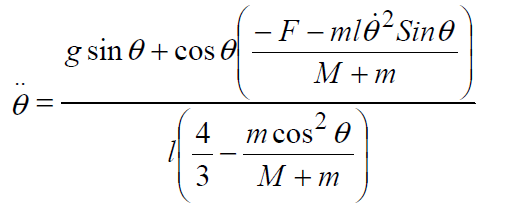 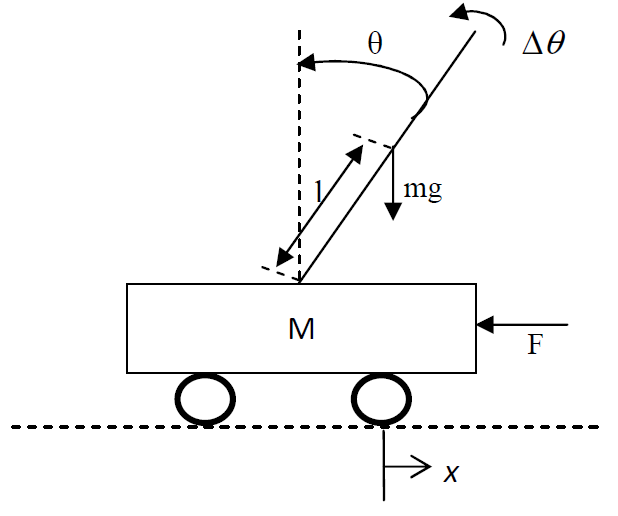 Implementar un sistema de inferencia difusa para controlar un péndulo invertido El sistema busca que la temperatura de una habitación esté la mayoría del día (de 8:00 a 20:00) lo más cercano posible a una temperatura de confortLa única variable controlable es la apertura de una ventana que comunica la habitación con el exteriorLas temperaturas interior y exterior son medidas, y también se conoce la temperatura exterior pronóstico de las próximas 24 horas.El siguiente modelo eléctrico es equivalente al modelo térmico que se debe controlar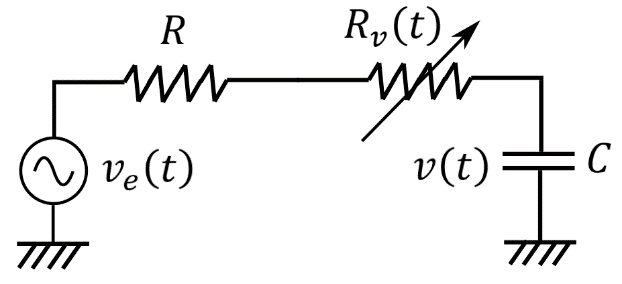 La resistencia térmica de la ventana varía en el rango , con Suponga que la temperatura de confort corresponde a  cuando es de día; y como referencia cuando se desee calentar o enfriar se tiene  cuando queremos calentar a la noche y  cuando queremos enfriar a la nocheConsidere Para   utilice series temporales de temperatura disponibles en internet. Debe trabajar al menos con tres series distintas: una que incluya la temperatura de confort, una que esté siempre por encima y otra que esté siempre por debajo.Otra manera de modelar el sistema respecto a una consigna de temperatura es la siguiente: . De esta expresión se desprende una variable z tal que  que expresa el sistema en función de la diferencia de temperaturas.Para calentar y enfriar, considere, respectivamente,  y Puede utilizar la siguiente base de conocimientos:𝐻𝑂𝑅𝐴 𝑖𝑠 𝐷𝐼𝐴 ∧ 𝑍 𝑖𝑠 𝑃𝑂𝑆𝐼𝑇𝐼𝑉𝑂 ⟹ 𝑉𝐸𝑁𝑇𝐴𝑁𝐴 𝑖𝑠 𝐻𝑂𝑅𝐴 𝑖𝑠 𝐷𝐼𝐴 ∧ 𝑍 𝑖𝑠  ⟹ 𝑉𝐸𝑁𝑇𝐴𝑁𝐴 𝑖𝑠 